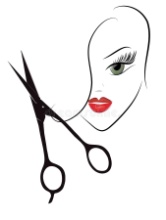 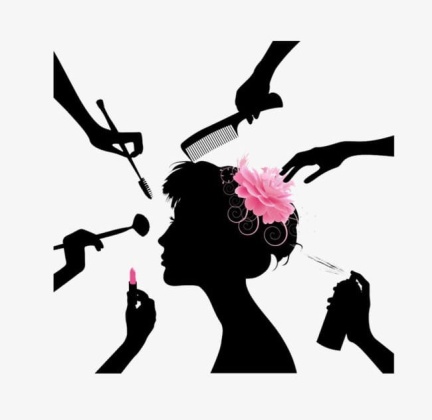 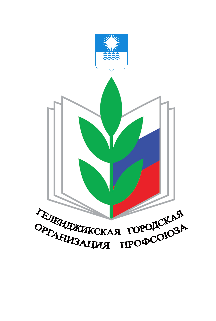 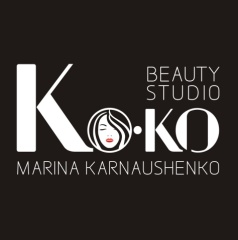 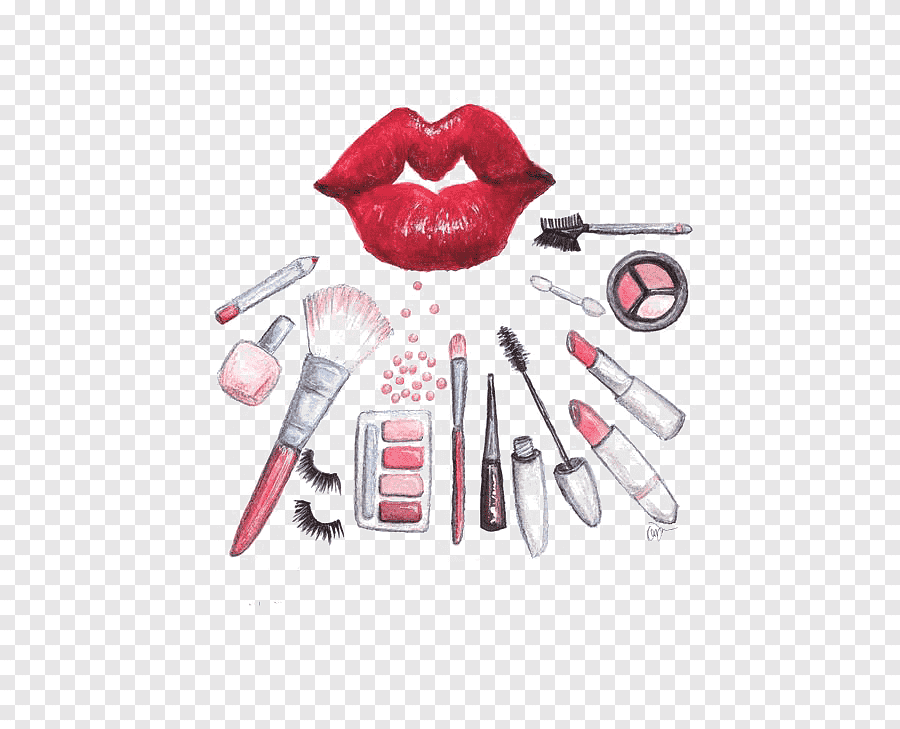 Уважаемые члены Профсоюза!!!Действует соглашение о сотрудничестве с салоном красоты «BEAUTY STUDIO «КО-КО», который располагается по адресу:г. Геленджик,  ул. Островского, д.149 А.Скидка на весь спектр услуг составляет 10%.Чтобы воспользоваться льготным предоставлением услуг, необходимо предъявить именной отраслевой профсоюзный билет нового образца, либо электронный номер профбилета.С вопросами обращайтесь к администратору по номеру  8-918-46-56-562 или к председателю первичной профсоюзной организации.